Корякин Константин Евгеньевич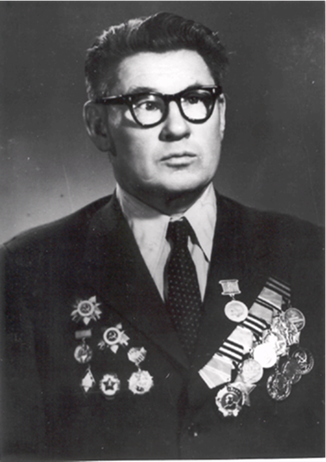 (1922 - 1979)Константин Евгеньевич заслуженный учитель школ Якутской АССР, отличник народного просвещения, кавалер ордена Ленина, орденов Отечественной войны 1-й и 2-й степени, Славы 3-й степени, отличник физической культуры СССР, награжден медалями:  «За доблестный труд в ознаменование 100-летия со дня рождения В.И.Ленина»,  «За боевые заслуги», «За Победу над Германией в войне 1941-1945 гг.», «За взятие Кенигсберга», юбилейными «20(30, 40, 50, 60) лет Победы в Великой Отечественной войне», «50(60) лет Вооруженных сил».	Из доклада  ученика 11 «А»  класса МОБУ СОШ № 9 им. М.И. Кершенгольца Кириллина  Владимира на НПК по краеведению «Константин Евгеньевич Корякин – воин, учитель, спортсмен»: «Наш учитель–воин Константин Евгеньевич родился 15 апреля 1922 г. в г. Вилюйске в семье потомственных казаков. Окончил Вилюйскую среднюю школу. После окончания школы поступил в Вилюйское педагогическое училище. В годы учебы  он выделялся своими знаниями по физике и математике, хорошей физической подготовкой. Свою педагогическую деятельность начал в 1939 г. учителем физики и математики Жахутской семилетней школы Вилюйского района.   Весной 1941-го думал поступать в педагогический институт. Но молодого учителя призвали в ряды Красной Армии, и первое сентября он встретил в окопах, на фронте, защищая Родину от врагов. Кавалерист К. Е. Корякин отважно прошел боевой путь от Москвы до Эльбы.24 июня 1945 г. Москва. Красная площадь. Парад Победы Советского народа над фашистской Германией. Сводные полки были укомплектованы рядовыми, сержантами и офицерами различных родов войск, отличившихся в боях и имеющих боевые награды. Парад принимал заместитель Верховного Главнокомандующего маршал Советского Союза Т.К. Жуков, командовал парадом маршал Советского Союза К.К. Рокоссовский. В этом памятном Параде Победы участвовали 14 воинов-якутян, среди них Корякин К.Е. вместе с воинами бросал фашистский флаг к подножью Мавзолея. 	В марте 1946 г. К. Е. Корякин  был демобилизован и вернулся в родной Вилюйск, чтобы продолжить свой мирный труд, прерванный войной. В 1947 г. он поступил в Якутский государственный педагогический институт  на физико-математический факультет и в 1951 г.  окончил. С этого времени, в течение почти 30 лет, К.Е. Корякин работает преподавателем физики в 9-й средней школе г. Якутска; он учит ребят не только физике, но и физкультуре, военной подготовке. Он был неоднократным призером и 29-кратным чемпионом республики по легкой атлетике и рекордсменом Якутии в беге на 800, 1500, 3000, 5000 метров.Константин Евгеньевич считал, что ему выпало большое счастье - уцелел в жарких боях с фашизмом, чтобы радоваться жизни и учить детей – надежду будущего. К.Е. Корякин  один из ведущих учителей физики города. Его уроки отличались глубиной содержания и методической стройностью. Он тщательно готовился к каждому занятию, стараясь заинтересовать школьников новыми фактами, экспериментами, опытами. Систематически занимался самообразованием, следил за новинками литературы по педагогике, методике, научно-техническому прогрессу. После занятий школьники делали опыты, самостоятельно решали усложненные задачи, изучали киноаппаратуру, конструировали. К.Е.Корякин был врагом шаблона в педагогической работе; его девиз – творческий подход к делу. «В обучении и воспитании подрастающего поколения, - говорил  Константин Евгеньевич , - проторенных, гладких дорог не может быть, нет и готовых рецептов. Даже, чтобы перенять поучительный опыт учителя, нужно затратить много сил и времени; ведь требуется его проанализировать, осмыслить, приспособить к своей личности, своей манере вести занятия ,»Из воспоминаний выпускника 1954 года Чистякова С.Л.: « …Я уже упоминал, что Константин Евгеньевич Корякин у нас, учеников середины 50-х годов, ассоциируется прежде всего как великолепный общественный  тренер, спортсмен. Это уже чуть позже он стал знаменитым преподавателем физики. Спортзал в школе был в маленькой комнате, в торце коридора 1-го этажа. Имея такую практически нулевую базу для занятий физкультурой и спортом, Константин Евгеньевич творил прямо-таки чудеса. Ребята  имели очень высокие спортивные результаты. Первым проверочным тестом в каждом сезоне  была весенняя эстафета на приз газеты «Социалистическая Якутия». Наша школьная команда соревновалась со взрослыми и занимала первые, в крайнем случае, призовые места. В классе, где я учился, было, как минимум, три хороших, а может быть, даже выдающихся спортсмена: Альберт Пласкеев, Алла Маркова и Борис Китновский. Алик Пласкеев, будучи студентом Ленинградского политеха, в 1957 году был членом сборной СССР в эстафете 4 x 100 м. За 1957 год он побывал в семи столицах мира (Пекин, Хельсинки и т.д.)». Максунова Людмила Семеновна, в школе № 9 проработала учителем физкультуры более 50 лет, вспоминает: «Я заменила в 1953 году К.Е.Корякина  в должности  учителя физкультуры, а он сосредоточился на преподавании физики. Успешно вел секцию по легкой атлетике. Школа постоянно занимала 1-ые места в эстафете «9 Мая». Коллеги и друзья помнят Константина Евгеньевича как скромного человека, неутомимого труженика и обаятельного человека».